_______________________________________________________________________________________________Об утверждении порядка исполнения решения о применении бюджетных мер принужденияВ соответствии с пунктом 2 статьи 306.3 Бюджетного кодекса Российской ФедерацииПОСТАНОВЛЯЮ:1.	Утвердить прилагаемый Порядок исполнения решения о применении бюджетных мер принуждения.2. Контроль за выполнением настоящего распоряжения оставляю за собой. Глава сельского поселения						Р.Н. РахматуллинПриложение  к постановлению главы сельского поселения Угузевский сельсовет муниципального района Бирский район Республики Башкортостанот «18» мая 2022 года № 31ПОРЯДОКисполнения решения о применении бюджетных мер принужденияI.	Общие положения1.1.	Настоящий Порядок устанавливает правила исполнения решения  Администрации сельского поселения Угузевский сельсовет муниципального района Бирский район Республики Башкортостан о применении бюджетной меры принуждения за совершение бюджетного нарушения в отношении главных распорядителей бюджетных средств, распорядителей бюджетных средств, получателей бюджетных средств, главных администраторов доходов бюджета и главных администраторов источников финансирования дефицита бюджета поселения (далее - решение о применении бюджетных мер принуждения).1.2.	В настоящем Порядке под бюджетным нарушением признается совершенное в нарушение бюджетного законодательства Российской Федерации, иных нормативных правовых актов, регулирующих бюджетные правоотношения, и договоров (соглашений), на основании которых предоставляются средства из бюджета сельского поселения Угузевский сельсовет муниципального района Бирский район Республики Башкортостан (далее - бюджет сельского поселения), действие (бездействие) главного распорядителя, распорядителя и получателя бюджетных средств, главного администратора доходов бюджета, главного администратора источников финансирования дефицита бюджета сельского поселения (нарушители бюджетного законодательства), которому предоставлены средства из бюджета сельского поселения, за совершение которого предусмотрено применение бюджетных мер принуждения.1.3.	Нецелевым использованием бюджетных средств бюджета сельского поселения признается направление средств бюджета сельского поселения и оплата денежных обязательств в целях, не соответствующих полностью или частично целям, определенным решением Совета сельского поселения о бюджете сельского поселения Угузевский сельсовет муниципального района Бирский район Республики Башкортостан, сводной бюджетной росписью, бюджетной росписью, бюджетной сметой, нормативно-правовыми актами администрации сельского поселения Угузевский сельсовет муниципального района Бирский район Республики Башкортостан, договором (соглашением) либо иным документом, являющимся правовым основанием предоставления указанных средств.1.4.	Применение к нарушителям бюджетного законодательства бюджетной меры принуждения не освобождает его от обязанностей по устранению нарушения бюджетного законодательства Российской Федерации и иных нормативных правовых актов, регулирующих бюджетные правоотношения, а также не освобождает его должностных лиц при наличии соответствующих оснований от ответственности, предусмотренной законодательством Российской Федерации.1.5.	Должностное лицо Администрации сельского поселения Угузевский сельсовет муниципального района Бирский район Республики Башкортостан или соответствующий главный распорядитель средств бюджета сельского поселения Угузевский сельсовет муниципального района Бирский район Республики Башкортостан в течение 10 рабочих дней со дня обнаружения фактов нецелевого использования бюджетных средств, нарушения условий договора бюджетного кредита, условий предоставления межбюджетного трансферта, превышения предельных значений дефицита бюджета сельского поселения Угузевский сельсовет муниципального района Бирский район Республики Башкортостан, установленных пунктом 3 статьи 92.1 Бюджетного кодекса Российской Федерации, превышения предельного объема муниципального долга, установленного статьей 107 Бюджетного кодекса Российской Федерации, направляет в администрацию сельского поселения Угузевский сельсовет муниципального района Бирский район Республики Башкортостан уведомление о факте бюджетного нарушения по форме согласно Приложению № 1 к настоящему Порядку, с целью принятия бюджетных мер принуждения.II.	Бюджетные меры принуждения2.1.	К нарушителям бюджетного законодательства могут быть применены следующие бюджетные меры принуждения:2.1.1.	бесспорное взыскание суммы средств, предоставленных из бюджета сельского поселения другому бюджету бюджетной системы Российской Федерации;2.1.2.	бесспорное взыскание суммы платы за пользование средствами, предоставленными из бюджета сельского поселения другому бюджету бюджетной системы Российской Федерации;2.1.3.	бесспорное взыскание пеней за несвоевременный возврат средств бюджета;2.1.4.	приостановление (сокращение) предоставления межбюджетных трансфертов (за исключением субвенций);2.1.5.	передача уполномоченному по бюджету сельского поселения части полномочий главного распорядителя, распорядителя и получателя бюджетных средств.2.2.	Решение о бесспорном взыскании суммы средств бюджетного кредита, принимается администрацией сельского поселения Угузевский сельсовет муниципального района Бирский район Республики Башкортостан (далее – сельское поселение) в следующих случаях и размерах:2.2.1.	нецелевого использования средств бюджетного кредита в размере суммы средств, использованных не по целевому назначению;2.2.2.	невозврата либо несвоевременного возврата средств бюджетного кредита, в установленный срок, в размере суммы непогашенных остатков бюджетного кредита;2.2.3.	нарушения условий предоставления бюджетного кредита, если это действие не связано с нецелевым использованием бюджетных средств, в размере суммы средств, использованных с нарушением условий предоставления бюджетного кредита.2.3.	Решение о бесспорном взыскании суммы платы за пользование средствами бюджетного кредита, принимается в следующих случаях и размерах:2.3.1.	нецелевого использования бюджетных кредитов, в размере суммы платы за пользование средствами бюджетного кредита, начисленного на день принятия решения о применении бюджетных мер принуждения;2.3.2.	неперечисления либо несвоевременного перечисления платы за пользование средствами бюджетного кредита, в размере суммы платы за пользование средствами бюджетного кредита, начисленного на день принятия решения о применении бюджетной меры принуждения;2.3.3.	нарушения условий предоставления бюджетного кредита, если это действие не связано с нецелевым использованием бюджетных средств, в размере суммы платы за пользование средствами бюджетного кредита, начисленного на день принятия решения о применении бюджетной меры принуждения.2.4.	Решение о бесспорном взыскании пеней за несвоевременный возврат средств бюджетного кредита принимается в следующих случаях и размерах:2.4.1.	невозврата либо несвоевременного возврата бюджетного кредита, в размере одной трехсотой действующей ставки рефинансирования Центрального банка Российской Федерации за каждый день просрочки на сумму непогашенного остатка бюджетного кредита, начисленного на день принятия финансовым управлением решения о применении бюджетной меры принуждения;2.4.2.	неперечисления либо несвоевременного перечисления платы за пользование средствами бюджетного кредита, в размере одной трехсотой действующей ставки рефинансирования Центрального банка Российской Федерации за каждый день просрочки на сумму непогашенного остатка платы за пользование бюджетным кредитом, начисленного на день принятия финансовым управлением решения о применении бюджетной меры принуждения.2.5.	Решение о бесспорном взыскании суммы средств межбюджетного трансферта принимается администрацией сельского поселения, если нарушителем бюджетного законодательства совершено повторное однородное бюджетное нарушение, которое невозможно устранить, в следующих случаях и размерах:2.5.1.	нецелевого использования средств межбюджетного трансферта, в размере суммы средств, использованных не по целевому назначению;2.5.2.	нарушения условий предоставления межбюджетных трансфертов, если это действие не связано с нецелевым использованием бюджетных средств, в размере суммы средств, использованных с нарушением условий предоставления межбюджетных трансфертов.2.6.	Решение о сокращение предоставления межбюджетных трансфертов (за исключением субвенций) принимается администрацией сельского поселения, если нарушителем бюджетного законодательства впервые совершено бюджетное нарушение, которое невозможно устранить, в следующих случаях и размерах:2.6.1.	нецелевого использования средств межбюджетного трансферта, имеющего целевое назначение, в размере суммы средств, использованных не по целевому назначению;2.6.2.	нецелевого использования средств бюджетного кредита в размере суммы средств, использованных не по целевому назначению, платы за пользование бюджетным кредитом и пени за несвоевременный возврат средств бюджетного кредита;2.6.3.	нарушения условий предоставления межбюджетных трансфертов, если это действие не связано с нецелевым использованием бюджетных средств, в размере суммы средств, использованных с нарушением условий предоставления межбюджетных трансфертов;2.6.4.	превышения предельных значений дефицита бюджета сельского поселения, установленных пунктом 3 статьи 92.1 Бюджетного кодекса Российской Федерации, в размере суммы средств, превышающих предельные значения дефицита бюджета сельского поселения;2.6.5.	превышения предельного объема муниципального долга, установленного статьей 107 Бюджетного кодекса Российской Федерации, в размере суммы средств, превышающих предельный объем муниципального долга.2.7.	Решение о приостановлении предоставления межбюджетных трансфертов (за исключением субвенций) принимается администрацией сельского поселения, если нарушителем бюджетного законодательства совершено бюджетное нарушение, которое возможно устранить в течение финансового года, в следующих случаях и размерах:2.7.1.	нецелевого использования средств межбюджетного трансферта, имеющих целевое назначение, в размере суммы средств, использованных не по целевому назначению;2.7.2.	нецелевого использования средств бюджетного кредита в размере суммы средств, использованных не по целевому назначению, платы за пользование бюджетным кредитом и пени за несвоевременный возврат средств бюджетного кредита;2.7.3.	невозврата либо несвоевременного возврата бюджетного кредита, в размере суммы непогашенных остатков бюджетного кредита;2.7.4.	неперечисления либо несвоевременного перечисления платы за пользование средствами бюджетного кредита, в размере суммы непогашенного остатка платы за пользование средствами бюджетного кредита, начисленного на день принятия администрацией сельского поселения решения о применении бюджетной меры принуждения.2.7.5.	нарушения условий предоставления бюджетного кредита, если это действие не связано с нецелевым использованием бюджетных средств, в размере суммы средств, использованных с нарушением условий предоставления бюджетного кредита;2.7.6.	нарушения условий предоставления межбюджетных трансфертов, если это действие не связано с нецелевым использованием бюджетных средств, в размере суммы средств, использованных с нарушением условий предоставления межбюджетных трансфертов;2.7.7.	превышения предельных значений дефицита бюджета поселения, установленных пунктом 3 статьи 92.1 Бюджетного кодекса Российской Федерации, в размере суммы средств, превышающих предельные значения дефицита бюджета поселения;2.7.8.	превышения предельного объема муниципального долга, установленного статьей 107 Бюджетного кодекса Российской Федерации, в размере суммы средств, превышающих предельный объем муниципального долга.III.	Порядок принятия и исполнения решения о применении бюджетных мер принуждения3.1.	Принятие администрацией сельского поселения решений осуществляется в соответствии с Правилами принятия решений о применении бюджетных мер принуждения, решений об изменении решений о применении бюджетных мер принуждения, решений об отмене решений о применении бюджетных мер принуждения или решений об отказе в применении бюджетных мер принуждения, утвержденными постановлением Правительства Российской Федерации от 07.02.2019 г. № 91 (далее - Правила), с учетом особенностей, определенных настоящим разделом Порядка.3.2.	На основании поступившего уведомления по форме согласно приложению №1, администрация сельского поселения принимает одно из следующих решений:- о применении бюджетных мер принуждения по форме согласно приложению № 3 к настоящему Порядку;- об отказе в применении бюджетных мер принуждения по форме согласно приложению № 4 к настоящему Порядку.3.3.	Бюджетные меры принуждения за совершение бюджетного нарушения применяется администрацией сельского поселения на основании уведомлений о применении бюджетных мер принуждения.3.4.	Уведомления о применении бюджетных мер принуждений регистрируются в течение двух рабочих дней со дня их поступления в журнале регистрации уведомлений по форме согласно приложению № 2 к настоящему порядку.3.5.	Бюджетные меры принуждения подлежат применению в течение 30 календарных дней после получения уведомлений о применении бюджетных мер принуждения от государственных (муниципальных) органов внутреннего финансового контроля.3.6.	Бесспорное взыскание суммы средств межбюджетного трансферта, бюджетного кредита, платы за пользование средствами бюджетного кредита, пеней за несвоевременный возврат средств бюджетного кредита осуществляются в порядке, установленном администрацией сельского поселения о взыскании средств межбюджетного трансферта, остатков непогашенных кредитов.3.7.	Приостановление (сокращение) предоставления межбюджетных трансфертов (за исключением субвенций), осуществляются в порядке, установленном администрацией сельского поселения.3.8.	В случае признания в судебном порядке действий (бездействия) должностного лица администрации сельского поселения, направившего уведомление, незаконным, администрация сельского поселения обязана, в течение 5 рабочих дней со дня вступления в законную силу судебного акта, отозвать уведомление.3.9.	Администрация сельского поселения в течение 7 рабочих дней со дня поступления сообщения от должностного лица администрации сельского поселения об отзыве уведомления о применении бюджетной меры принуждения отменяет решение о применении бюджетной меры принуждения, уведомляет об этом соответствующего главного распорядителя средств бюджета администрации сельского поселения и возвращает должностному лицу администрации сельского поселения уведомление о применении бюджетной меры принуждения.Приложение №1 к Порядку исполнения решения о применении бюджетных мер принужденияУведомление №__О применении бюджетных мер принужденияот «__» _______ 20__ г.На основании акта проверки (ревизии) от «__» _______20__г. №_____в отношении ______________________________________________________ __________________________________________________________________(полное наименование объекта контроля)установлено:__________________________________________________________________________________________________________________________________________________________________________________________(излагаются обстоятельства совершенного нарушения бюджетного законодательства Российской Федерации)В соответствии со статьей ___ Бюджетного кодекса Российской Федерации за допущенные нарушения предлагаю:Взыскать средства бюджета сельского поселения Угузевский сельсовет муниципального района Бирский район Республики Башкортостан в сумме _________________________________________________________________________(цифрами и прописью)В бесспорном порядке со счета №____________________________________________(№ счета получателя бюджетных средств бюджета сельского поселения Угузевский сельсовет муниципального района Бирский район Республики Башкортостан)В _________________________________________________________________(наименование банка получателя средств бюджета сельского поселения Угузевский сельсовет муниципального района Бирский район Республики Башкортостан)БИК__________________ИНН__________________Юридический адрес: __________________________________________________________________________________________________________________(индекс, почтовый адрес)Приостановить предоставление межбюджетных трансфертов (За исключением субвенций) из бюджета сельского поселения Угузевский сельсовет муниципального района Бирский район Республики Башкортостан _________________________________________________________________________(наименование получателя межбюджетных трансфертов)в сумме ___________________________________________________________(цифрами и прописью)Сократить предоставление межбюджетных трансфертов (за исключением субвенций) из бюджета сельского поселения Угузевский сельсовет муниципального района Бирский район Республики Башкортостан  _________________________________________________________________________(наименование получателя межбюджетных трансфертов)в сумме __________________________________________________________(цифрами и прописью)Глава сельского поселения           ______________________    ___________________                  	                    (подпись)	                        (Ф.И.О.)Приложение №2 к Порядку исполнения решения о применении бюджетных мер принужденияЖУРНАЛРЕГИСТРАЦИИ УВЕДОМЛЕНИЙ О ПРИМЕНЕНИИ БЮДЖЕТНЫХ МЕР ПРИНУЖДЕНИЯПриложение №3 к Порядку исполнения решения о применении бюджетных мер принуждения РАСПОРЯЖЕНИЕ«__»_________ 20__г.                                                                                   №____О применении бюджетных мер принуждения к нарушителю бюджетного законодательстваНа основании уведомления от «__» ______ 20__г. №___ о применении бюджетных мер принуждения, в соответствии со статьями 306.2 и 306.3 Бюджетного кодекса Российской Федерации:Применить к _______________________________________________________________________________________________________________________________(наименование участника бюджетного процесса)меру бюджетного принуждения_______________________________________________________________________________________________________________________(указывается мера бюджетного принуждения, вид и размер средств, подлежащих к взысканию)Настоящий распоряжение вступает в силу со дня его подписания.Глава сельского поселения      ______________________    ___________________                  	               (подпись)	           (Ф.И.О.)Приложение №4 к Порядку исполнения решения о применении бюджетных мер принуждения РАСПОРЯЖЕНИЕ«__»_________ 20__г.                                                                                   №____Об отказе в применении бюджетных мер принуждения к нарушителю бюджетного законодательстваНа основании уведомления от «__» ______ 20__г. №___ о применении бюджетных мер принуждения, в соответствии с пунктом 8 Правил принятия финансовыми органами решений о применении бюджетных мер принуждения, решений об изменении  решений о применений бюджетных мер принуждения, решений об отмене решений о применений бюджетных мер принуждения или решений об отказе в применении бюджетных мер принуждения, утвержденных постановлением Правительства Российской Федерации от 07.02.2019 г. №91:Отказать к _____________________________________________________________________________________________________________________(наименование участника бюджетного процесса)в части _____________________________________________________________________________________________________________________________По следующим основаниям __________________________________________                                                             (основания отказа)Настоящий распоряжение вступает в силу со дня его подписания.Глава сельского поселения      ______________________    ___________________                  	               (подпись)	           (Ф.И.О.)БАШKОРТОСТАН РЕСПУБЛИКАҺЫБoрo районымуниципаль районыныӊҮгеz ауыл советы ауылБилeмәhе Хакимиәте 452468, Үгеz ауылы, Коммунистик урамы, 18бтел. 3-77-44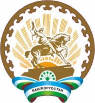 РЕСПУБЛИКА БАШКОРТОСТАНадминистрациясельского поселения Угузевский сельсоветмуниципального районаБирский район452468, с. Угузево, ул. Коммунистическая 18 б,тел. 3-77-44. К А Р А Р№ 31П О С Т А Н О В Л Е Н И Е18 май 2022 й.18 мая 2022 г.№ п/п№ и дата уведомления о применении бюджетных мер принужденияНаименование органа (государственного) финансового контроляНаименование муниципального образования, финансовые органы (главные распорядители (распорядители) и получатели бюджетных средств) которого совершили бюджетное нарушение№ и дата решения (приказа) о применении бюджетных мер принужденияОтметка об исполненииОтметка об исполненииПримечание№ п/п№ и дата уведомления о применении бюджетных мер принужденияНаименование органа (государственного) финансового контроляНаименование муниципального образования, финансовые органы (главные распорядители (распорядители) и получатели бюджетных средств) которого совершили бюджетное нарушение№ и дата решения (приказа) о применении бюджетных мер принужденияБюджетная мера принужденияСумма, предлагаемая к бесспорному взысканию, приостановлению (сокращению) бюджетных ассигнований (в тыс. руб.)